Chemical(s)/Percentage (must equal 100%):____________________________________________________________________________________________________________________________________Hazards(mark all that apply):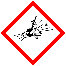 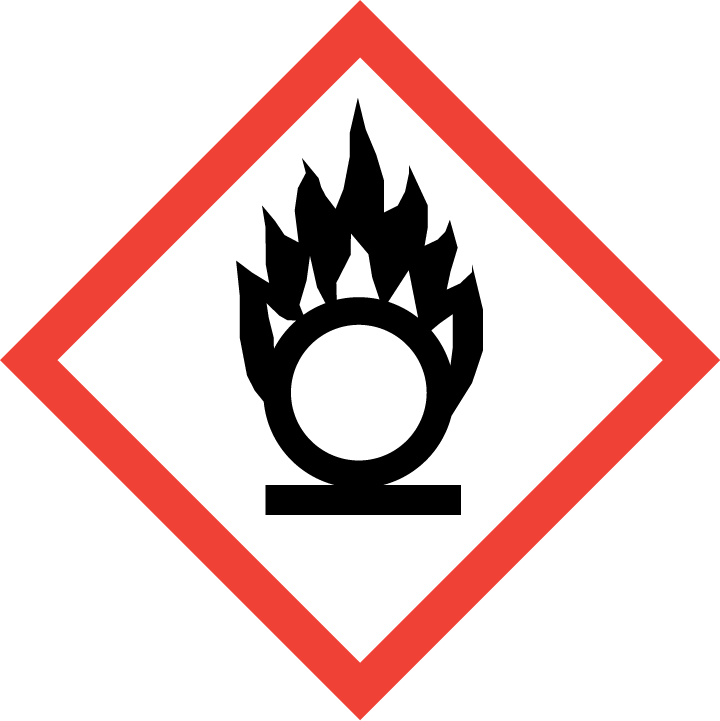 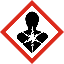 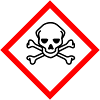 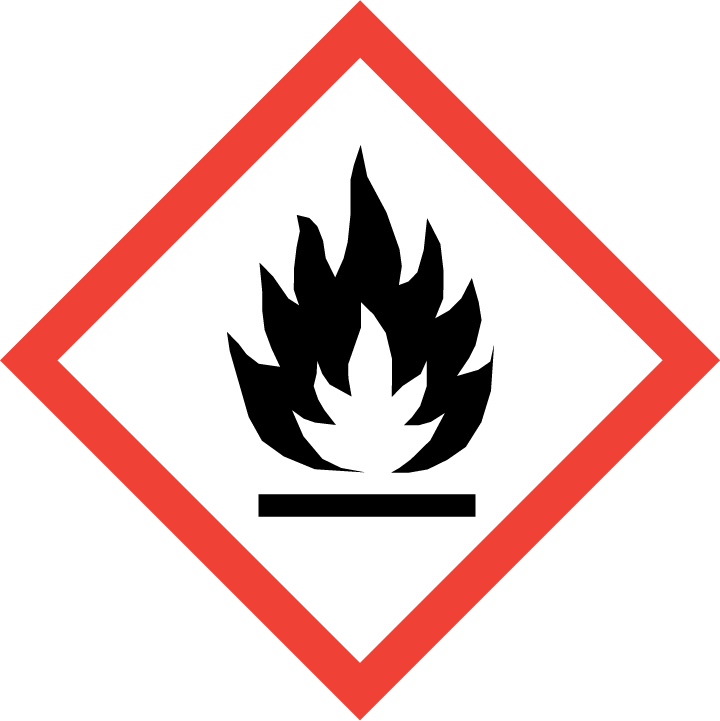 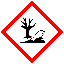 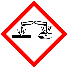 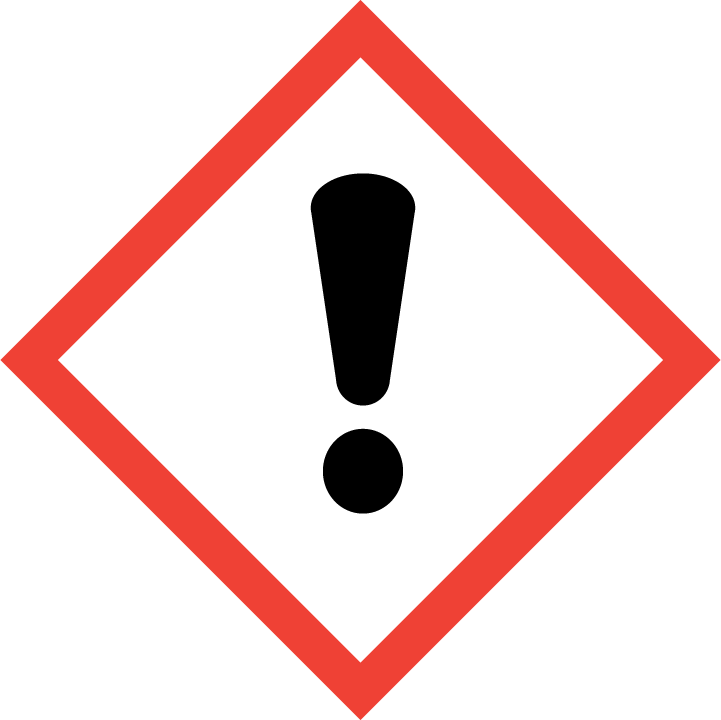 Chemical(s)/Percentage (must equal 100%):____________________________________________________________________________________________________________________________________Hazards(mark all that apply):Chemical(s)/Percentage (must equal 100%):____________________________________________________________________________________________________________________________________Hazards(mark all that apply):Chemical(s)/Percentage (must equal 100%):____________________________________________________________________________________________________________________________________Hazards(mark all that apply):Chemical(s)/Percentage (must equal 100%):____________________________________________________________________________________________________________________________________Hazards(mark all that apply):Chemical(s)/Percentage (must equal 100%):____________________________________________________________________________________________________________________________________Hazards(mark all that apply):Chemical(s)/Percentage (must equal 100%):____________________________________________________________________________________________________________________________________Hazards(mark all that apply):Chemical(s)/Percentage (must equal 100%):____________________________________________________________________________________________________________________________________Hazards(mark all that apply):Chemical(s)/Percentage (must equal 100%):____________________________________________________________________________________________________________________________________Hazards(mark all that apply):Chemical(s)/Percentage (must equal 100%):____________________________________________________________________________________________________________________________________Hazards(mark all that apply):